ATHULYA	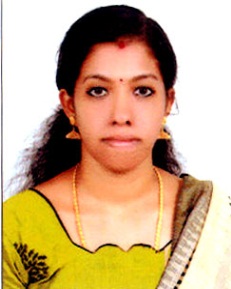 Email: athulya-396770@gulfjobseeker.com Visa status  : VisitingLooking for a suitable job in an organization where I can use my knowledge and skills for the benefit of the organization. Also enhance my personal growth through continual upgrading of knowledgeW ORK	EXPERIENCEACADAMICSS K I L LS  Proficient in tally9.2word processing andaccounting.                              Advanced Excel,powerpoint.                                   ERP 9.2PERSONAL PROFILEDate of Birth            	:  21/04/1995Marital Status          	:  MarriedKnown  Languages  	      : Malayalam , Hindi, EnglishDate :                                                                                                                         YourssincerelyPlace :                                                                                                                      (Athulya)PositionAccounts AssistanceDateofJoin15/05/ 2017 TO19/03/2019JobdescriptionHandling the creditors, petty cash, day to day operations and construction Accounting of theHospitalSLNOCOURSECGPAUNIVERSITYINSTITUTE1  M.COM(FINANCE)  2015-2017Course CompletedMG UniversityDistant education2BCOM(TAXATION)        2012-201550%Kerala UniversityPresidency college,Charumood.3VHSE BANKING ASSISTANCE         2010-201270%Kerala BoardGovt	Vocational	Higher SeconderySchool, Chunakara